№ п/пНаименование товара, работ, услугЕд. изм.Кол-воТехнические, функциональные характеристикиТехнические, функциональные характеристикиТехнические, функциональные характеристики№ п/пНаименование товара, работ, услугЕд. изм.Кол-воПоказатель (наименование комплектующего, технического параметра и т.п.)Показатель (наименование комплектующего, технического параметра и т.п.)Описание, значение1.Детский игровой комплекс   ДИК 2.091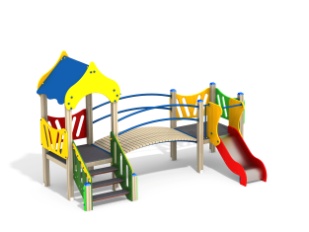 Шт. 11.Детский игровой комплекс   ДИК 2.091Шт. 1Высота (мм) Высота (мм) 2650(± 10мм)1.Детский игровой комплекс   ДИК 2.091Шт. 1Длина (мм)Длина (мм)4200(± 10мм)1.Детский игровой комплекс   ДИК 2.091Шт. 1Ширина (мм)Ширина (мм)  2500(± 10мм)1.Детский игровой комплекс   ДИК 2.091Шт. 1Высота площадки (мм)Высота площадки (мм)700 1.Детский игровой комплекс   ДИК 2.091Шт. 1Применяемые материалыПрименяемые материалыПрименяемые материалы1.Детский игровой комплекс   ДИК 2.091Шт. 1Декоративные  фанерные элементыводостойкая фанера марки ФСФ сорт не ниже 2/2 толщиной не менее15 мм (± 2мм) все углы фанеры должны быть закругленными, радиус не менее 20мм,ГОСТР 52169-2012.водостойкая фанера марки ФСФ сорт не ниже 2/2 толщиной не менее15 мм (± 2мм) все углы фанеры должны быть закругленными, радиус не менее 20мм,ГОСТР 52169-2012.1.Детский игровой комплекс   ДИК 2.091Шт. 1СтолбыВ кол-ве 10шт. клееного деревянного  бруса, сечением не менее 100х100 мм и имеющими скругленный профиль с канавкой  посередине. Сверху столбы должны заканчиваться пластиковой  заглушкой синего цвета в форме четырехгранной усеченной пирамиды.Снизу столбы должны оканчиваться металлическими оцинкованными  подпятниками выполненным из листовой стали толщиной не менее 4мм и трубы диаметром не менее 42мм и толщиной стенки 3.5мм, подпятник должен заканчиваться монтажным круглым фланцем, выполненным из стали толщиной не менее 3мм, которые бетонируются в землю.В кол-ве 10шт. клееного деревянного  бруса, сечением не менее 100х100 мм и имеющими скругленный профиль с канавкой  посередине. Сверху столбы должны заканчиваться пластиковой  заглушкой синего цвета в форме четырехгранной усеченной пирамиды.Снизу столбы должны оканчиваться металлическими оцинкованными  подпятниками выполненным из листовой стали толщиной не менее 4мм и трубы диаметром не менее 42мм и толщиной стенки 3.5мм, подпятник должен заканчиваться монтажным круглым фланцем, выполненным из стали толщиной не менее 3мм, которые бетонируются в землю.1.Детский игровой комплекс   ДИК 2.091Шт. 1ПолыВ количестве 2 шт. должен быть выполнен из ламинированной, противоскользящей, влагостойкой фанеры толщиной не менее 18 мм, два площадью не менее 1м ², опирающейся на брус сечением не менее 40х90 мм. Вязка бруса со столбами осуществляется методом, через прямой одинарный глухой шип, крепление нагелем.В количестве 2 шт. должен быть выполнен из ламинированной, противоскользящей, влагостойкой фанеры толщиной не менее 18 мм, два площадью не менее 1м ², опирающейся на брус сечением не менее 40х90 мм. Вязка бруса со столбами осуществляется методом, через прямой одинарный глухой шип, крепление нагелем.1.Детский игровой комплекс   ДИК 2.091Шт. 1Горка 700В кол-ве 1шт. Каркас должен быть выполнен из профильной трубы сечением не менее 50х25х2мм и утоплен в отфрезерованный паз фанерного борта по всей длине.Желоб должен быть изготовлен из единого листа не ржавеющей стали, толщиной не менее 1,5 мм, приваренным к каркасу горки. Борта горки выполнены из влагостойкой фанеры марки ФСФ сорт не ниже 2/2  толщиной не менее 24мм и высотой не менее 120мм.Боковые ограждения ската горки выполнены из влагостойкой фанеры марки ФСФ сорт не ниже 2/2 толщиной не менее 24мм, высотой не менее 700мм и оборудованы поручнем ограничителем на высоте  не менее 600мм. Поручень должен быть выполнен  из металлической трубы диаметром не менее 32мм и толщиной стенки 3.5мм с двумя штампованными ушками из стали не менее 4 мм, под 4 мебельных болта.В кол-ве 1шт. Каркас должен быть выполнен из профильной трубы сечением не менее 50х25х2мм и утоплен в отфрезерованный паз фанерного борта по всей длине.Желоб должен быть изготовлен из единого листа не ржавеющей стали, толщиной не менее 1,5 мм, приваренным к каркасу горки. Борта горки выполнены из влагостойкой фанеры марки ФСФ сорт не ниже 2/2  толщиной не менее 24мм и высотой не менее 120мм.Боковые ограждения ската горки выполнены из влагостойкой фанеры марки ФСФ сорт не ниже 2/2 толщиной не менее 24мм, высотой не менее 700мм и оборудованы поручнем ограничителем на высоте  не менее 600мм. Поручень должен быть выполнен  из металлической трубы диаметром не менее 32мм и толщиной стенки 3.5мм с двумя штампованными ушками из стали не менее 4 мм, под 4 мебельных болта.1.Детский игровой комплекс   ДИК 2.091Шт. 1КрышиВ кол-ве 1 шт. Фасад крыши должен быть выполнен из влагостойкой фанеры марки ФСФ сорт не ниже 2/2 и толщиной не менее 24мм и иметь форму перевернутого сердца. Скаты крыши выполнены из фанеры толщиной не менее 15мм и скрепляются между собой на оцинкованные уголки 40х40х2,5мм не менее10 шт. В кол-ве 1 шт. Фасад крыши должен быть выполнен из влагостойкой фанеры марки ФСФ сорт не ниже 2/2 и толщиной не менее 24мм и иметь форму перевернутого сердца. Скаты крыши выполнены из фанеры толщиной не менее 15мм и скрепляются между собой на оцинкованные уголки 40х40х2,5мм не менее10 шт. 1.Детский игровой комплекс   ДИК 2.091Шт. 1Лестница 700В кол-ве 1шт. Ступеньки должны быть выполнены из ламинированной противоскользящей, фанеры толщиной не менее 18 мм и деревянного бруса сечением не менее 40х90 мм.скрепленными между собой. Устанавливаться в отфрезерованный паз в перилах. Перила выполнены из влагостойкой фанеры марки ФСФ сорт не ниже 2/2 и толщиной не менее 24мм, с декоративными накладками не менее 15 мм. Для бетонирования используются металлические закладные детали из трубы сечением 50х25х2 мм, закрепленные на перилах и окрашенные порошковой полимерной краской зеленого цвета.В кол-ве 1шт. Ступеньки должны быть выполнены из ламинированной противоскользящей, фанеры толщиной не менее 18 мм и деревянного бруса сечением не менее 40х90 мм.скрепленными между собой. Устанавливаться в отфрезерованный паз в перилах. Перила выполнены из влагостойкой фанеры марки ФСФ сорт не ниже 2/2 и толщиной не менее 24мм, с декоративными накладками не менее 15 мм. Для бетонирования используются металлические закладные детали из трубы сечением 50х25х2 мм, закрепленные на перилах и окрашенные порошковой полимерной краской зеленого цвета.1.Детский игровой комплекс   ДИК 2.091Шт. 1Кронштейн на боковые ограждения горкиВ кол-ве 2шт. должен быть выполнен  из металлической трубы диметром не менее 25мм и толщиной стенки 2.5мм  с тремя штампованными ушками, выполненными из листовой стали толщиной не менее 4мм, под 4 самореза и два мебельных болта.В кол-ве 2шт. должен быть выполнен  из металлической трубы диметром не менее 25мм и толщиной стенки 2.5мм  с тремя штампованными ушками, выполненными из листовой стали толщиной не менее 4мм, под 4 самореза и два мебельных болта.1.Детский игровой комплекс   ДИК 2.091Шт. 1ОграждениеВ кол-ве 4 шт. должно быть выполнено из влагостойкой фанеры марки ФСФ сорт не ниже 2/2 и толщиной не менее 21ммВ кол-ве 4 шт. должно быть выполнено из влагостойкой фанеры марки ФСФ сорт не ниже 2/2 и толщиной не менее 21мм1.Детский игровой комплекс   ДИК 2.091Шт. 1Мост перекидной радиусныйВ кол-ве 1шт. выполнен из профильной трубы сечением не менее  50х25 мм и толщиной стенки 2.5мм, и пластины из листовой стали толщиной не менее 4мм. и бруса сечением не менее 40х140х1000мм. отшлифованного и покрашенного со всех сторон.В кол-ве 1шт. выполнен из профильной трубы сечением не менее  50х25 мм и толщиной стенки 2.5мм, и пластины из листовой стали толщиной не менее 4мм. и бруса сечением не менее 40х140х1000мм. отшлифованного и покрашенного со всех сторон.1.Детский игровой комплекс   ДИК 2.091Шт. 1Перекладины для перил мостаВ кол-ве 4шт. выполнены из круглой трубы диаметром не менее 42мм и толщиной стенки не менее 3.5мм, с двумя штампованными ушками, выполненными из листовой стали толщиной не менее 4мм, под 4 самореза, повторяющие контуры моста.В кол-ве 4шт. выполнены из круглой трубы диаметром не менее 42мм и толщиной стенки не менее 3.5мм, с двумя штампованными ушками, выполненными из листовой стали толщиной не менее 4мм, под 4 самореза, повторяющие контуры моста.1.Детский игровой комплекс   ДИК 2.091Шт. 1МатериалыКлееный деревянный брус  и деревянные бруски должны быть выполнены из сосновой древесины, подвергнуты специальной обработке и сушке до мебельной влажности 7-10%, тщательно отшлифованы  со всех сторон и покрашены в заводских условиях профессиональными двух компонентными красками. Влагостойкая фанера должна быть марки ФСФ сорт не ниже 2/2, все углы фанеры должны быть закругленными, радиус не менее 20мм, ГОСТ Р 52169-2012 и окрашенная двухкомпонентной краской, специально предназначенной для применения на детских площадках, стойкой к сложным погодным условиям, истиранию, устойчивой к воздействию ультрафиолета и влаги. Металл покрашен полимернойпорошковой краской. Заглушки пластиковые, цветные. Все метизы оцинкованы.Клееный деревянный брус  и деревянные бруски должны быть выполнены из сосновой древесины, подвергнуты специальной обработке и сушке до мебельной влажности 7-10%, тщательно отшлифованы  со всех сторон и покрашены в заводских условиях профессиональными двух компонентными красками. Влагостойкая фанера должна быть марки ФСФ сорт не ниже 2/2, все углы фанеры должны быть закругленными, радиус не менее 20мм, ГОСТ Р 52169-2012 и окрашенная двухкомпонентной краской, специально предназначенной для применения на детских площадках, стойкой к сложным погодным условиям, истиранию, устойчивой к воздействию ультрафиолета и влаги. Металл покрашен полимернойпорошковой краской. Заглушки пластиковые, цветные. Все метизы оцинкованы.1.Детский игровой комплекс   ДИК 2.091Шт. 1ОписаниеДетский игровой комплекс состоит из  двухбашенсоединенных радиусным мостом. На первой башне установленакрыша, два фанерных ограждения и лестница.На второй башнеустановленагорка идва ограждения фанерных. Все резьбовые соединения должны быть закрыты разноцветными пластиковыми заглушками.Детский игровой комплекс состоит из  двухбашенсоединенных радиусным мостом. На первой башне установленакрыша, два фанерных ограждения и лестница.На второй башнеустановленагорка идва ограждения фанерных. Все резьбовые соединения должны быть закрыты разноцветными пластиковыми заглушками.